Приложениек рабочей программе дисциплины«Теория принятия решений»МИНИСТЕРСТВО НАУКИ И ВЫСШЕГО ОБРАЗОВАНИЯ РОССИЙСКОЙ ФЕДЕРАЦИИВЛАДИВОСТОКСКИЙ ГОСУДАРСТВЕННЫЙ УНИВЕРСИТЕТ ЭКОНОМИКИ И СЕРВИСАКАФЕДРА МАТЕМАТИКИ И МОДЕЛИРОВАНИЯФонд оценочных средств для проведения текущего контроля и промежуточной аттестации по дисциплине (модулю)ТЕОРИЯ ПРИНЯТИЯ РЕШЕНИЙНаправление и профиль подготовки39.03.03 Организация работы с молодежью Форма обучениязаочнаяВладивосток 2019Фонд оценочных средств для проведения промежуточной аттестации обучающихся по дисциплине «Теория принятия решений» разработан в соответствии с требованиями ФГОС ВО по направлению подготовки 39.03.03 Организация работы с молодежью и Порядком организации и осуществления образовательной деятельности по образовательным программам высшего образования – программам бакалавриата, программам специалитета, программам магистратуры (утв. приказом Минобрнауки России от 5 апреля 2017г. №301).Составитель: Первухин Михаил Александрович, канд. физ.-мат. наук, доцент кафедры математики и моделирования, Mihail.Pervuhin@vvsu.ruУтверждена на заседании кафедры математики и моделирования от 13.05.2019 г., протокол № 12Заведующий кафедрой (разработчика) _____________________        Мазелис Л.С.«____»_______________20__г.Заведующий кафедрой (выпускающей) _____________________   __________________«____»_______________20__г.1 Перечень формируемых компетенцийТаблица 1 – Перечень компетенций с указанием этапов их формирования в процессе освоения образовательной программеКомпетенция считается сформированной на этапе 8 в случае, если полученные результаты обучения по дисциплине оценены положительно (диапазон критериев оценивания результатов обучения «зачтено», «удовлетворительно», «хорошо», «отлично»). В случае отсутствия положительной оценки компетенция на данном этапе считается несформированной.2 Описание критериев оценивания планируемых результатов обучения ПК-5  способность выявлять проблемы в молодежной среде и вырабатывать их организационные решения в области занятости, трудоустройства, предпринимательства, быта и досуга и взаимодействовать с объединениями и организациями, представляющими интересы молодежи, умение организовать информационное обеспечение молодежи по реализации молодежной политики, взаимодействие с молодежными средствами массовой информацииПК-7  способность вырабатывать организационные решения проблем в молодежной среде3 Перечень оценочных средствПК-5  способность выявлять проблемы в молодежной среде и вырабатывать их организационные решения в области занятости, трудоустройства, предпринимательства, быта и досуга и взаимодействовать с объединениями и организациями, представляющими интересы молодежи, умение организовать информационное обеспечение молодежи по реализации молодежной политики, взаимодействие с молодежными средствами массовой информацииПК-7  способность вырабатывать организационные решения проблем в молодежной среде4 Описание процедуры оцениванияКачество сформированности компетенций на данном этапе оценивается по результатам текущих и промежуточной аттестаций количественной оценкой, выраженной в баллах, максимальная сумма баллов по дисциплине равна 100 баллам.Таблица 4.1 – Распределение баллов по видам учебной деятельностиПромежуточная аттестация по дисциплине «Теория принятия решений» включает в себя выполнение Теста.Объем и качество освоения обучающимися дисциплины, уровень сформированности дисциплинарных компетенций оцениваются по результатам текущих и промежуточной аттестаций количественной оценкой, выраженной в баллах, максимальная сумма баллов по дисциплине равна 100 баллам.Сумма баллов, набранных студентом по дисциплине, переводится в оценку в соответствии с таблицей.5 Комплекс оценочных средств5.1 Тест 1.При каких значениях α критерий Гурвица обращается в критерий Вальда? а)>0. б)=1. в)<0.2. В чем отличие критерия Сэвиджа от остальных изученных критериев принятия решения: а) он минимизируется;б) он максимизируется;в) он не всегда дает однозначный ответ.3. Пусть матричная игра задана матрицей, в которой все элементы положительны. Цена игры положительна: а) да, б) нет, в) нет однозначного ответа.4. Из каких элементов состоит дерево решений:а) узлы,б) ветви,в) корни,г) листья.5. Какая область рисунка соответствует множеству решений неравенства 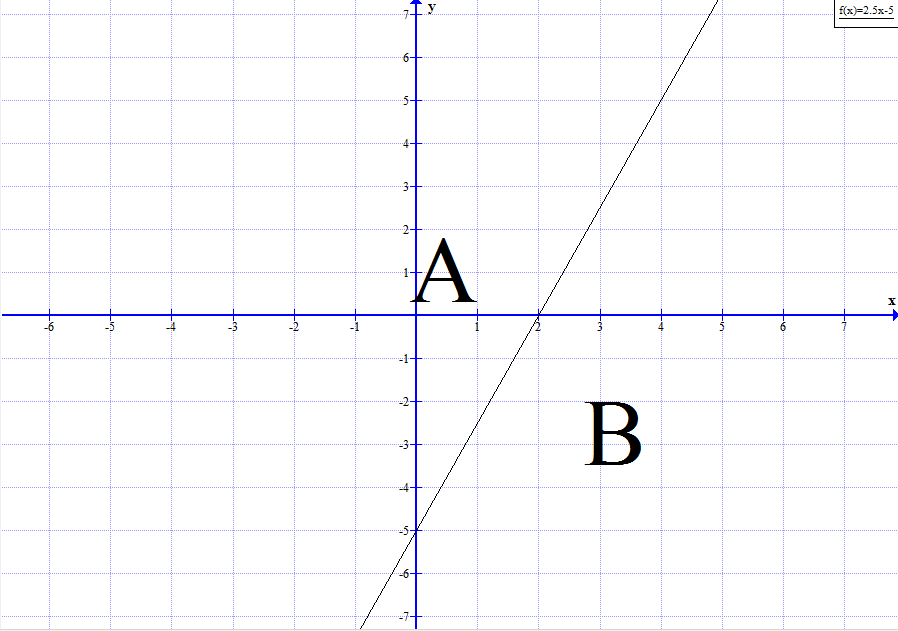 а) А,б) В,в) А и В вместе,г) ни один из вариантов.6. Что показывает градиент функции:а) направление наискорейшего роста значений функции,б) направление наискорейшего уменьшения значений функции,в) А и В вместе,г) ни один из вариантов.7. Какая из областей соответствует множеству решений системы неравенств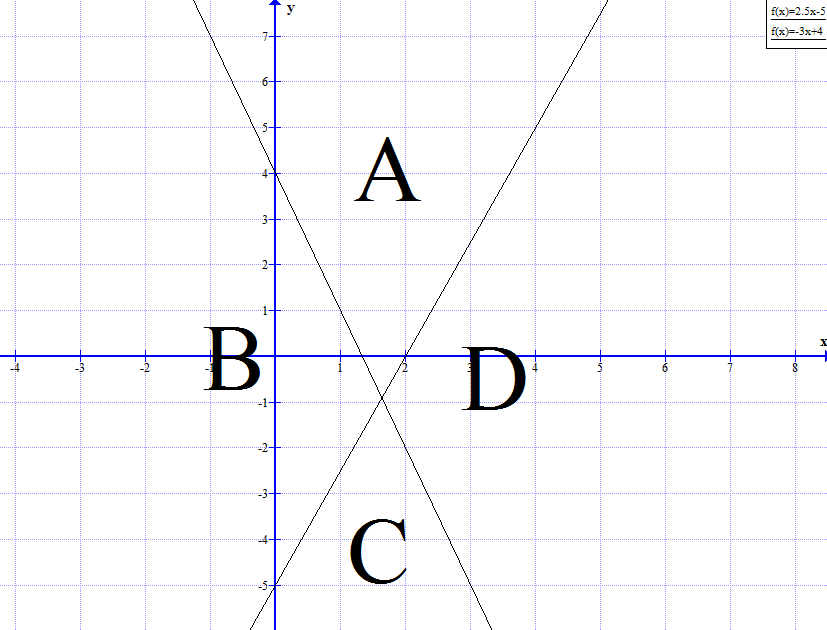 а) А,б) В,в) C,г) D.8. Если в транспортной задаче запасы поставщиков равны потребностям покупателей, то модель такой задачи называется:а) закрытой,б) открытой,в) подходящей,г) простой.9. Сколько седловых точек у данной матрицы 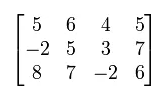 а) 0,б) 1,в) 2,г) 3.10. Транспортная задача относится к какому классу задач теории принятия решений:а) задачи принятия решений в условиях риска,б) задачи принятия решений в условиях определенности,в) задачи принятия решений в условиях неопределенности,г) задачи принятия решений в условиях конфликта.Критерии оценки5.2 ОпросВопросы по темам К теме 1: Кто такой владелец проблемы? Какими бывают альтернативы? Перечислите этапы процесса принятия решений. Что такое управляющий фактор?Какой фактор называется управляемым?6. Что означает понятие природы и ее состояний?7. Что показывает платежная матрица и как она строиться?8. Как определяется риск в матрице рисков?9. Что такое дерево решений?10. Какие виды узлов и ветвей входят в дерево решений?К теме 2:  Какие вы знаете методы принятия решений в условиях полной неопределенности? Зависят ли решения, принятые ЛПР с использованием того или иного метода, от его субъективных предпочтений? Совпадают ли наилучшие решения, принятые различными методами (Лапласа, Вальда, Сэвиджа, Гурвица)? Приведите алгоритм применения критерия Лапласа. Приведите алгоритм применения критерия Вальда. Приведите алгоритм применения критерия Сэвиджа.К теме 3:  Какие модели задач относят к линейному программированию. Постройте множество точек, удовлетворяющих неравенству Сформулируйте алгоритм графического метода решения задачи ЛП. Дайте формулировку транспортной задачи.Какие задачи можно решать с помощью надстройки Поиск решения MS Excel? Как активировать надстройку Поиск решения в MS Excel 2010?Критерии оценки для каждого вопросаКонтрольная работаКонтрольная работа 1Продавец газет покупает у поставщика газеты сегодня, чтобы продать их завтра. Он закупает газеты по 30 ден. ед. за пачку, а продает по 50 ден. ед. Ему необходимо принять решение о том, сколько пачек газет ему следует закупить у поставщика сегодня, чтобы продать их завтра.Объем продаж газет зависит от спроса на них, который продавец оценивает как отсутствие спроса, низкий спрос, средний спрос и высокий спрос. При отсутствии спроса на газеты он не продаст ни одной пачки, при низком спросе он продаст 1 пачку газет, при среднем — 2 пачки, при высоком — 3 пачки газет.Каким будет оптимальное решение продавца газет при известных вероятностях спроса на газеты на завтра: отсутствие спроса 0,1, низкий спрос 0,3, средний спрос 0,4 и высокий спрос 0,2, если продавец использует критерий минимального ожидаемого риска? Постройте дерево решений и определите оптимальное решение методом сворачивания дерева.Критерии оценкиКонтрольная работа 2Директор предприятия должен выбрать одну из четырех стратегий долгосрочного развития предприятия. (стратегии А1, А2, А3, А4). По расчетам экспертов успех будет зависеть от развития экономической ситуации в стране, при этом выделено четыре варианта ее развития: В1, В2, В3, В4. (какой именно произойдет, предсказать нельзя). Экспертные оценки прибыли  (млн. руб.) для каждой стратегии Аi и экономической ситуации Вj представлены в таблице: Выберете оптимальную стратегию, используя критерии Лапласа, Вальда, Сэвиджа и Гурвица (при =0,5 и =0,9). Критерии оценкиКонтрольная работа 3Из трех холодильников , , вмещающих мороженную рыбу в количествах  необходимо последнюю доставить в пять магазинов  в количествах  Стоимости перевозки 1т рыбы из холодильника  в магазин  заданы в виде матрицы  3x5. 
Написать математическую модель задачи и спланировать перевозки так, чтобы их общая стоимость была минимальной. Решить задачу методом потенциалов.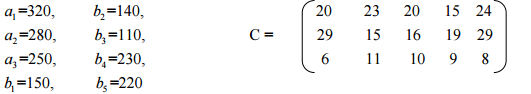 Критерии оценки5.4 Индивидуальные домашние работыИДЗ 1Придумать и решить задачу методом сворачивания деревьев, соответствующую дереву решений.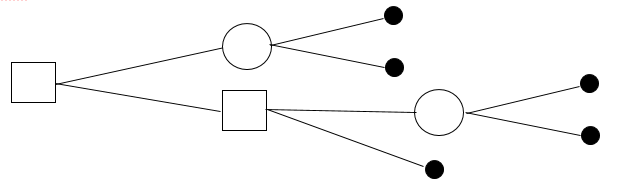 Критерии оценкиИДЗ 2Составить и решить графическим методом задачу ЛП с четырьмя ограничениями так, чтобы область допустимых решений была выпуклым четырехугольником, а целевая функция достигала максимума в некоторой точке и минимума в некоторой точке (точки должны быть разными). Составить и решить графическим методом задачу ЛП с тремя ограничениями так, чтобы область допустимых решений была выпуклой областью, а целевая функция достигала минимума в любой точке некоторого отрезка и стремилась к + ∞ для задачи максимизации. Составить и решить графическим методом задачу ЛП с четырьмя ограничениями так, чтобы область допустимых решений была пустым множеством. Критерии оценкиСоставитель __________________________________________ М.А. Первухин                                                                          (подпись)                «____»__________________2019 г.№п/пКод компетенцииФормулировка компетенцииНомерэтапа(1–8)1ПК-5способность выявлять проблемы в молодежной среде и вырабатывать их организационные решения в области занятости, трудоустройства, предпринимательства, быта и досуга и взаимодействовать с объединениями и организациями, представляющими интересы молодежи, умение организовать информационное обеспечение молодежи по реализации молодежной политики, взаимодействие с молодежными средствами массовой информации82ПК-7способность вырабатывать организационные решения проблем в молодежной среде8Планируемые результаты обученияКритерии оценивания результатов обученияКритерии оценивания результатов обученияКритерии оценивания результатов обученияКритерии оценивания результатов обученияКритерии оценивания результатов обученияПланируемые результаты обучения12345Знает:основные понятия теории принятия решенийОтсутствие знанияФрагментарное знание основных понятий теории принятия решенийНеполное знание основных понятий теории принятия решенийВ целом сформировавшееся знание основных понятий теории принятия решенийСформировавшееся систематическое знание основных понятий теории принятия решенийУмеет:строить формальные модели прикладных задач принятия решений; Отсутствие уменияФрагментарное умение строить формальные модели прикладных задач принятия решений; Неполное умение строить формальные модели прикладных задач принятия решений; В целом сформировавшееся умение строить формальные модели прикладных задач принятия решений; Сформировавшееся систематическое умение строить формальные модели прикладных задач принятия решений; Владеет: навыками оценки альтернатив и выбора оптимальных решенийОтсутствие владенияФрагментарное владение навыками оценки альтернатив и выбора оптимальных решенийНеполное владение навыками оценки альтернатив и выбора оптимальных решенийВ целом сформировавшееся владение навыками оценки альтернатив и выбора оптимальных решенийСформировавшееся систематическое владение навыками оценки альтернатив и выбора оптимальных решенийШкала оцениваниянеудовлетворительнонеудовлетворительноудовлетворительнохорошоотличноПланируемые результаты обученияКритерии оценивания результатов обученияКритерии оценивания результатов обученияКритерии оценивания результатов обученияКритерии оценивания результатов обученияКритерии оценивания результатов обученияПланируемые результаты обучения12345Знает:основные методы принятия решений и условия их примененияОтсутствие знанияФрагментарное знание основных методов принятия решений и условий их примененияНеполное знание основных методов принятия решений и условий их примененияВ целом сформировавшееся знание основных методов принятия решений и условий их примененияСформировавшееся систематическое знание основных методов принятия решений и условий их примененияУмеет:выделять и оценивать альтернативы;Отсутствие уменияФрагментарное умение выделять и оценивать альтернативыНеполное умение выделять и оценивать альтернативыВ целом сформировавшееся умение выделять и оценивать альтернативыСформировавшееся систематическое умение выделять и оценивать альтернативыВладеет: методами анализа альтернатив при решении задач оптимизацииОтсутствие владенияФрагментарное владение методами анализа альтернатив при решении задач оптимизацииНеполное владение методами анализа альтернатив при решении задач оптимизацииВ целом сформировавшееся владение методами анализа альтернатив при решении задач оптимизацииСформировавшееся систематическое владение методами анализа альтернатив при решении задач оптимизацииШкала оцениваниянеудовлетворительнонеудовлетворительноудовлетворительнохорошоотличноКонтролируемые планируемые результаты обученияКонтролируемые планируемые результаты обученияКонтролируемые темы дисциплиныНаименование оценочного средства и представление его в ФОСНаименование оценочного средства и представление его в ФОСКонтролируемые планируемые результаты обученияКонтролируемые планируемые результаты обученияКонтролируемые темы дисциплинытекущий контрольпромежуточная аттестацияЗнания: - основных понятий теории принятия решенийТемы 1-3ОпросТестУмения:- строить формальные модели прикладных задач принятия решенийТемы 1-3ИДЗ 1ТестНавыки:- оценки альтернатив и выбора оптимальных решенийТемы 1-3Контрольная работа 1, контрольная работа 2ТестКонтролируемые планируемые результаты обученияКонтролируемые планируемые результаты обученияКонтролируемые темы дисциплиныНаименование оценочного средства и представление его в ФОСНаименование оценочного средства и представление его в ФОСКонтролируемые планируемые результаты обученияКонтролируемые планируемые результаты обученияКонтролируемые темы дисциплинытекущий контрольпромежуточная аттестацияЗнания: - основных методов принятия решений и условий их примененияТемы 1-3ОпросТестУмения:- выделять и оценивать альтернативыТемы 1-3ИДЗ 2ТестНавыки:- анализа альтернатив при решении задач оптимизацииТемы 1-3Контрольная работа 3 ТестВид учебной деятельностиОпросКонтрольная работа 1Контрольная работа 2Контрольная работа 3ИДЗ 1ИДЗ 2ТестИтогоЛекции55Практическиезанятия10101030Самостоятельная работа151530Промежуточная аттестация3535Итого5101010151535100Сумма баллов по дисциплинеОценка по промежуточной аттестацииХарактеристика уровня освоения дисциплиныот 91 до 100«зачтено» / 
«отлично»Студент демонстрирует сформированность дисциплинарных компетенций на итоговом уровне, обнаруживает всестороннее, систематическое и глубокое знание учебного материала, усвоил основную литературу и знаком с дополнительной литературой, рекомендованной программой, умеет свободно выполнять практические задания, предусмотренные программой, свободно оперирует приобретенными знаниями, умениями, применяет их в ситуациях повышенной сложности.от 76 до 90«зачтено» / 
«хорошо»Студент демонстрирует сформированность дисциплинарных компетенций на среднем уровне: основные знания, умения освоены, но допускаются незначительные ошибки, неточности, затруднения при аналитических операциях, переносе знаний и умений на новые, нестандартные ситуации. от 61 до 75«зачтено» / 
«удовлетворительно»Студент демонстрирует сформированность дисциплинарных компетенций на базовом уровне: в ходе контрольных мероприятий допускаются значительные ошибки, проявляется отсутствие отдельных знаний, умений, навыков по некоторым дисциплинарным компетенциям, студент испытывает значительные затруднения при оперировании знаниями и умениями при их переносе на новые ситуации.от 41 до 60«не зачтено» / 
«неудовлетворительно»Студент демонстрирует сформированность дисциплинарных компетенций на уровне ниже базового, проявляется недостаточность знаний, умений, навыков.от 0 до 40«не зачтено» / 
«неудовлетворительно»Дисциплинарные компетенции не формированы. Проявляется полное или практически полное отсутствие знаний, умений, навыков.№БаллыОписание519-35Задание выполнено полностью и абсолютно правильно.416–18Задание выполнено полностью и правильно, но решение содержит некоторые неточности и несущественные ошибки.39-16Задание выполнено не полностью, с существенными ошибками, но подход к решению, идея решения, метод правильны.21-9Задание выполнено частично, имеет ошибки, осуществлена попытка решения на основе правильных методов и идей решения.10Задание не выполнено.№БаллыОписание21Правильный ответ на вопрос10Ответ на вопрос неверен№БаллыОписание510Задание выполнено полностью и абсолютно правильно.46-9Задание выполнено полностью и правильно, но решение содержит некоторые неточности и несущественные ошибки.33-5Задание выполнено не полностью, с существенными ошибками, но подход к решению, идея решения, метод правильны.21-2Задание выполнено частично, имеет ошибки, осуществлена попытка решения на основе правильных методов и идей решения.10Задание не выполнено.Аi \ ВjВ1В2В3В4А19468А27727А31783А45453№БаллыОписание510Задание выполнено полностью и абсолютно правильно.46-9Задание выполнено полностью и правильно, но решение содержит некоторые неточности и несущественные ошибки.33-5Задание выполнено не полностью, с существенными ошибками, но подход к решению, идея решения, метод правильны.21-2Задание выполнено частично, имеет ошибки, осуществлена попытка решения на основе правильных методов и идей решения.10Задание не выполнено.№БаллыОписание510Задание выполнено полностью и абсолютно правильно.46-9Задание выполнено полностью и правильно, но решение содержит некоторые неточности и несущественные ошибки.33-5Задание выполнено не полностью, с существенными ошибками, но подход к решению, идея решения, метод правильны.21-2Задание выполнено частично, имеет ошибки, осуществлена попытка решения на основе правильных методов и идей решения.10Задание не выполнено.№БаллыОписание515Текст задачи оригинален. Задание выполнено полностью и абсолютно правильно.49-14Задание выполнено полностью и правильно, но решение содержит некоторые неточности и несущественные ошибки.33-8Задание выполнено не полностью, с существенными ошибками, но подход к решению, идея решения, метод правильны.21-2Задание выполнено частично, имеет ошибки, осуществлена попытка решения на основе правильных методов и идей решения.10Задание не выполнено.№БаллыОписание515Задание выполнено полностью и абсолютно правильно.49-14Задание выполнено полностью и правильно, но решение содержит некоторые неточности и несущественные ошибки.33-8Задание выполнено не полностью, с существенными ошибками, но подход к решению, идея решения, метод правильны.21-2Задание выполнено частично, имеет ошибки, осуществлена попытка решения на основе правильных методов и идей решения.10Задание не выполнено.